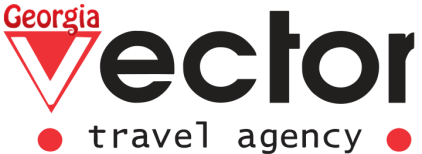 ЗАГАДКИ ГРУЗИНСКОГО ВИНОДЕЛИЯ. КВЕСТ-ТУР НА ПРАЗДНИК СБОРА УРОЖАЯ (РТВЕЛИ)Сбор винограда в Грузии – это одно из самых увлекательных и таинственных событий в культурном календаре. Традиции этого фестиваля уходят корнями в далекое прошлое. Хотите почувствовать себя настоящим виноделом? Узнать массу удивительных вещей о сборе винограда в Кахетии? Принять участие в изготовлении настоящего грузинского вина? Открыть для себя множество уникальных кулинарных рецептов и отведать неповторимые аппетитные кахетинские блюда? Тогда вас ждет наш уникальный квест-тур в Кахетию!ПРОЖИВАНИЕ: 2 ночи в Кахетии, 2 ночи в ТбилисиДАТЫ: Сентябрь-ОктябрьДЕНЬ 1 ТБИЛИСИПрибытие в Тбилиси, встреча в аэропорту с представителем компании Трансфер в отель. Размещение, отдых.Приветственный ужин в ресторане с национальной шоу программой. (Ночь в Гостинице в г. Тбилиси).*Программа первого дня, зависит от полетных данных группы.ДЕНЬ 2 КАХЕТИЯ Завтрак в гостинице. Освобождение номеров.Трансфер в регион Кахетия - родина вина и виноделия.Экскурсия, стилизованная под квест «В поисках потерянного рецепта». (детальная программа высылается дополнительно)Посещаемые объекты: Город любви - Сигнахи, Фамильный дом - усадьба князя Александра Чавчавадзе в селе Цинандали. Обед в очаровательном сельском доме. Хозяева подготовят для нас несколько загадок, и нам необходимо будет отыскать потерянный рецепт. Трансфер в отель. Заселение в номера. Отдых.Ужин и дегустация вина в одном из погребов Кахетии. Игра «Попробуй Грузию на вкус». Перед ужином нас ждут веселые кулинарные мастер-классы по Грузинкой кухне.Команда должна накрыть один грузинский стол и назначить Тамаду. Мы с Вами испечем грузинский хлеб – шоти в тоне, приготовим грузинские сладости – Чурчхелу. Обязательно научимся как правильно лепить хинкали. А затем приготовим шашлык по-Кахетински, удивительно вкусный и сочный.  (Ночь в Гостинице в Кахети) Расстояния в пути: Тбилиси – Cигнахи-130 км.ДЕНЬ 3 КАХЕТИЯСегодня у вас будет уникальная возможность почувствовать себя грузинским виноделом. Мы отправляемся на сбор урожая к одному из кахетинских виноделов. Бродим меж зарослей виноградной лозы и любуемся спелыми сочными ягодами. Затем мы поможем собирать виноград, узнаем каким же способом в Грузии давят грозди, чтобы получить из них вкусный сок. После тяжелой, но такой увлекательной работы, нас обязательно угостят свежим виноградным соком. Пикник на природе среди изумрудных зарослей виноградной лозы Игра – “ Ощути разницу”. Вы сможете отличить вина из Саперави, Усахелаури и Ркацители, не глядя на бутылку? Сегодня вы откроете для себя язык вина, узнаете о техниках дегустации. После знакомства с миром вина, команды попробуют всё - от вин высочайшего качества до дешёвого портвейна. Секреты соммелье перестанут быть секретами для вас.Вас    ждет испытание: с завязанными глазами должны угадать регион происхождения, сорт винограда и сезон его сбора, а также ценовой диапазон ряда вин. Участников приятно удивят их новые способности! Вечером  нас ждет не просто ужин, а целое задушевное застолье с тостами, полными философского смысла под аккомпанемент местных песен. Сегодня мы вспомним и мастер- классы по танцам и подготовим один совместный танец, который все вместе станцуем на гала- ужин. Грузинское застолье, или как его называют грузины «Супра» («скатерть» по-грузински), является настоящим представлением. Со своими правилами, ритуалами, традициями - ему нет аналогов в мире. Застолье в Грузии непременно ведет Тамада, именно он устанавливает правила и порядок за столом. Хороший тамада должен обладать отменным риторическим мастерством и быть в состоянии потреблять большое количество алкоголя, не проявляя при этом признаков опьянения. Все секреты застолья по грузинский, искусство произношение тостов, как правильно пить из рога, маленькие хитрости Тамады и многое другое мы свами освоим сегодня.   (ночь в гостинице в Кахетии)Подробная программа высылается при подтверждении группыДЕНЬ 4 КАХЕТИЯ-ТБИЛИСИЗавтрак в отеле. Освобождение номеров  Трансфер в Тбилиси. Заселение в отель . Отдых.13:00 Трансфер на обед. Обед с дегустацией вин в одном из лучших винных ресторанов Тбилиси.  Уникальная сравнительная дегустация Вина, блюд и Народных песен. Для этой уникальной сравнительной дегустации у нас будет 3 блюда из каждого региона в сопровождении вина из этого региона и песен из этого региона, чтобы действительно совершить гастрономическое и культурное путешествие по Грузии.Здесь вы на мгновенья окунетесь в 6 разных регионов Грузии. Перед вами раскроются секреты изготовления экологически чистого, эксклюзивного вина , возможность попробовать основные блюда по каждому из регионов, услышать народных музыкантов. Такая подача точно, не оставит вас равнодушными, и сделают вашу любовь к Грузии еще крепче. После обеда  экскурсия по Тбилиси.  (Ночь в гостинице в г. Тбилиси).ДЕНЬ 5 ТБИЛИСИЗавтрак в отеле 12:00 Освобождение номеров.  Трансфер в аэропорт**Указанные цены могут меняться согласно курсу доллара на момент бронирования. *Указанные отели могут быть заменены аналогичными. *Компания оставляет за собой право менять экскурсионные дни и последовательность туристических объектов, согласно погодным и другим форс - мажорным обстоятельствам.За более подробной информацией с ценами, обращайтесь к сотрудникам нашей компании. Наши контакты вы найдете в разделе « Контакты».В СТОИМОСТЬ ТУРА ВХОДИТВ СТОИМОСТЬ ТУРА НЕ ВХОДИТ*Все трансферы по программе
*Транспортное обслуживание на протяжении всего тура согласно программе*Проживание в гостинице на базе завтрака *Все экскурсии по программе тура *Сопровождение русскоязычного гида во время экскурсий*Входные билеты в музеи по маршруту *Билет на канатную дорогу в Тбилиси* Все обеды, ужины, мастер-классы и дегустации по программе*Авиабилеты
*Личные расходы
*Обеды и ужины вне программы 
*Медицинская страховка